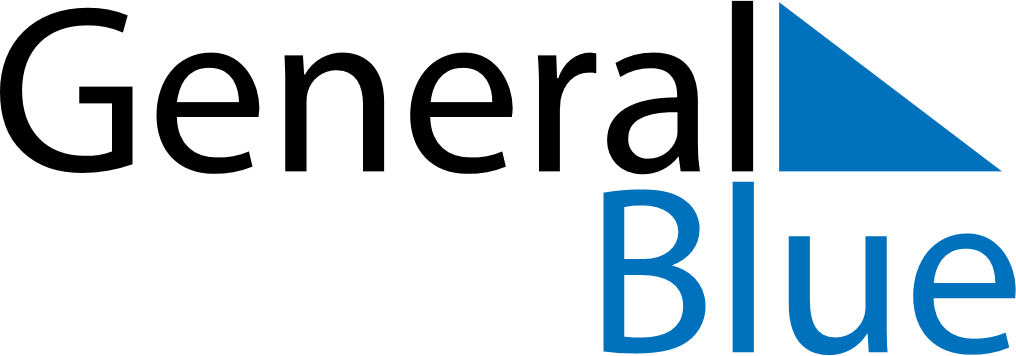 Nicaragua 2018 HolidaysNicaragua 2018 HolidaysDATENAME OF HOLIDAYJanuary 1, 2018MondayNew Year’s DayJanuary 18, 2018ThursdayBirthday of Rubén DaríoMarch 29, 2018ThursdayMaundy ThursdayMarch 30, 2018FridayGood FridayMay 1, 2018TuesdayLabour DayMay 30, 2018WednesdayMother’s DayJune 1, 2018FridayChildren’s DayJune 23, 2018SaturdayFather’s DayJuly 19, 2018ThursdayRevolution DaySeptember 14, 2018FridayBattle of San JacintoSeptember 15, 2018SaturdayIndependence DayOctober 12, 2018FridayIndigenous Resistance DayDecember 8, 2018SaturdayImmaculate ConceptionDecember 24, 2018MondayChristmas EveDecember 25, 2018TuesdayChristmas DayDecember 31, 2018MondayNew Year’s Eve